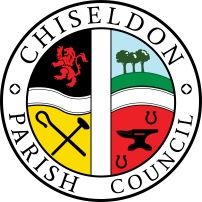 Contact details:Clerk – 01793 740744 clerk@chiseldon-pc.gov.ukEnvironment, General Purposes & Highways Committeemeeting at the CHAPEL, BUTTS ROAD, Thursday 17th August 2017 at 7.00pmAGENDA     Next meeting: TBC 2017 at 7.00pm in The Old Chapel, off Butts RoadSigned: C Wilkinson (Clerk)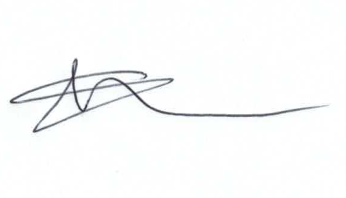 1.Attendances and apologies for absence2.Declarations of interest3.Public recess4.Approval of minutes of meeting held 13th July 20175.Matters arising not on the agendaAction points6.Allotments7.Dog bins8.Highways9.Street furniture10.11.12.Village appearanceCemeteries & Chapel/MuseumEnvironmental ServicesDiscussion & vote on proposal to get both sets of Chapel doors (Museum included) repainted.13. 14.15.STORM Facilities Management tenderTree report from Rec groundAOB. (Note, items on AOB cannot be voted on)Vote on purchases for Allbuild – 2 x hi-vis jackets £16.05 each with logo2 x magnetic vehicle signs - £35.40 for 2 inc VAT from Enterprise works. Jackets and signs to show CPC and Allbuild logo, working in partnership.Any update following full  council meeting on 14thReport back on SBC advice if any progress made